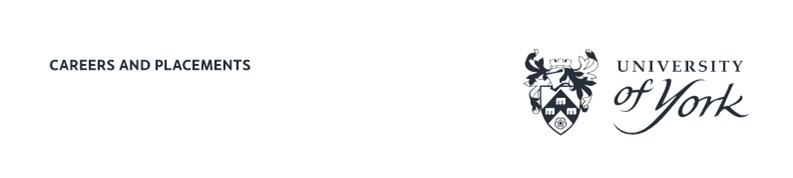 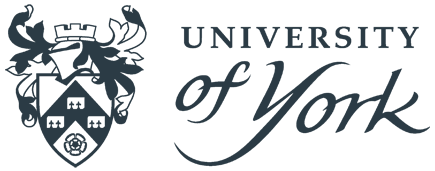 York Internships: UoY Internal Projects - Expression of Interest FormThe cost of a university internship is £13.50ph, inclusive of the student’s wage (£12.00 in line with the University’s real living wage) and employer on costs (£1.50ph, inclusive of holiday pay, apprenticeship levy and NI). The department is expected to cover the cost of University pay increases, should these occur during the course of the internship. At the earliest opportunity in the internship process, please ensure that you read this important information about how internal internship costs are arranged.Please return to careers-placements@york.ac.uk. Link to: Further information about York Internships, and advice about what we consider to be an internshipThank you for engaging with York InternshipsDepartment name

Department location
Name, job title & contact details (email and telephone) of proposed internship supervisor
Name and contact details (email and telephone) of administrator to be copied into contracts and who will process internship invoice if different to aboveProposed internship role title: 
e.g. Outreach and Marketing AssistantProposed duration and start date of the internship: (12 weeks in total max - please allow at least 6 weeks from the date of EOI submission to account for advertising/interviewing)
Proposed locatione.g. In person, remote, hybridProposed weekly hours: (limited to a max of 20 hours per week during semester http://www.york.ac.uk/about/term-dates/.)Please also state if the hours each week can be flexible or if they are fixed
Work order: Departments will be requested to authorise Careers and Placements to be able to use the work order; please ensure that you have read the important information linked at the top of this document  Funding: please state whether you are applying for APP funding, YCEDE funding, or if the internship will be self-funded NB. If you are applying for YCEDE funding, you will be funded for a maximum of 222 hours in total over the summer periodPlease provide a brief description of your department and also some context as to the need for this project.Please provide a description of your project. Please include any essential background information about the project, intended project outputs and expected tasks/duties to be undertaken by the intern.Please provide a brief outline of the skills /abilities/ experience / behaviours required from the intern. No more than 6 bullet points for essential skills required pleasePlease provide a brief overview of what you expect the intern will gain from the internship, and from working within your department.